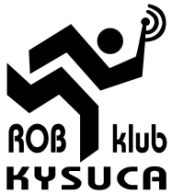 Propozície                 43.ročník Kysucký Pohár, 3. kolo slovenského pohára 2018		           Miesto konania pretekov    Sudopark Klokočov, Slovenská republika   ( centrum základná škola) viac v pokynoch.                        Typ pretekov	Majstrovská súťaž 1.stupňa, nominačný pretek SRČasový rozvrh pretekov        8.6.2018 (piatok)  príjazd, prezentácia, ubytovanie do  		 22:00	 9.6.2018 (sobota) príjazd, prezentácia, ubytovanie do  		   8:00	 	 9.6.2018 (sobota)    štart 0:00   šprint	      	     		   9:30	 9.6.2018 (sobota)    štart 0:00   2 m klasika	                                15:30	 10.6.2018 (nedeľa)  štart 0:00   80 m klasika	                                   9:30Činovníci pretekov                 Riaditeľ pretekov :Tomaščin Martin	 Stavba tratí: Košut Ján , Tomaščin Martin Hlavný rozhodca : Vlček MartinRazenie	 Fekiačová Mária SPORT Ident (zapožičanie čipu 1Euro /pretek, strata čipu , nevrátenie=30 eur)Mapy	 Sudopark 1:5 000, Sudopark 1:10 000 ( náročný terén )Kategórie                                  M14, M16, M19, M20, M40, M50,M60                                                    D14,D16,D19,D20,D40,D50,D60-Centrum pretekov                  Základná škola KlokočovCeny ubytovanie	  Posteľ 4 Eur osoba/noc (nie je treba spacák)     Platba na prezentácií vedúci klubu za všetkých prihlásených!Štartovné člen SZR	  5 Eur/pretek  (všetky MD 14,16 kategórie 4 Euro/pretek)   do 3.6.2018Štartovné ostatní                    6 eur/pretekStrava	Strava je zaistená v školskej jedálni ako celok, sobota večera, nedeľa raňajky a obed !	                                            Sobota večera : Bravčový prírodný rezeň + dusená ryža, obloha: kapustový šalát     Nedeľa raňajky: Sardinková nátierka, syrová nátierka, chlieb, čaj, kakao, zeleninová  obloha     Nedeľa desiata: ovocie     Nedeľa obed   :    zeleninová polievka s cestovinou,  vyprážaný kurací rezeň+zemiaky varené (mastené maslom)                                                                uhorkový šalát+nápoj                                                                Nedeľa olovrant: jogurt+lupačka+nápoj	Cena  8 eur /osoba len kompletPrihlášky	Poslať vyplnený xls formulár ( stiahnite si na www.40-kysucacup.webnode.sk )	Prihláška je platná po potvrdení e-mailom poriadateľom !	Prihláška po termíne 3.6.2018  nezaručí ubytovanie a len za 100% zvýšene štartovné!Ceny	Diplom, pohár, sponzorské vecné ceny.Tombola	Losovanie sobota večer (Možnosť kúpiť tombolový lístok.) Hlavná cena : Kávovar...Bližšie  info	Sledujte            www.40-kysucacup.webnode.sk                                                         